Equality Objectives 2016-2020Equality Objective 1To seek to attract, develop and retain a more diverse workforce, reflective of the College’s local and wider community. We will seek to achieve this by: Ensuring fair, transparent and supportive recruitment procedures that recognise the barriers that can be faced by diverse groupsEnsuring that recruiting managers receive appropriate recruitment and selection trainingRegularly collecting and analysing recruitment and workforce monitoring data and developing strategies to address any identified barriers or under-representation from particular groups compared with the 2011 census dataEnsuring that the College’s Pay and Remuneration Policies are based on fair and transparent criteria and that the College conducts regular pay auditsProviding training and professional development to ensure that all staff are knowledgeable and equipped to meet the diverse needs of students and confidently implement equality of opportunity in their everyday practiceEnabling lecturers to develop a range of teaching strategies that actively promote equality and celebrate diversityEquality Objective 2To support access to learning for different groups of students. Developing our ‘Student Voice’ strategies to ensure that they are inclusive, support participation and are influential in improving outcomes for students. Ensuring that our admissions processes enable all students to access information, advice and guidance to make informed choices and to be considered for courses and/or training on an equal and consistent basis. Ensuring all our students are supported to achieve their full potential irrespective of learning need or disabilityEquality Objective 3To ensure that all members of the College community promote, advance and celebrate equality and diversity and our shared valuesWe will achieve this by:Promoting learning and working opportunities to challenge occupational,  curriculum and wider cultural stereotypesEnsuring that equality, diversity and our shared values are an integral part of the student induction and that students are aware of their rights and responsibilities and how to seek help and support in relation to issues of harassment and or discriminationEnsuring that equality and diversity and shared values are embedded into our teaching, learning and assessment practice and that we provide opportunities for students to discuss sensitive and sometimes controversial issues in a safe environment.Continuing to support national agendas around increasing the proportion of females in constructionEquality Objective 4To ensure that attainment gaps are minimised and that all programmes lead to strong and sustained progression into employment, further or higher education for all groups of studentsWe will achieve this by:Regularly collecting and analysing student retention and achievement data and developing strategies to address any identified attainments gaps from particular groups of studentsRegularly collecting and analysing students destination data and developing appropriate strategies to ensure all students acquire the skills they need to make the successful next stepProviding high quality work experience for students across all programmes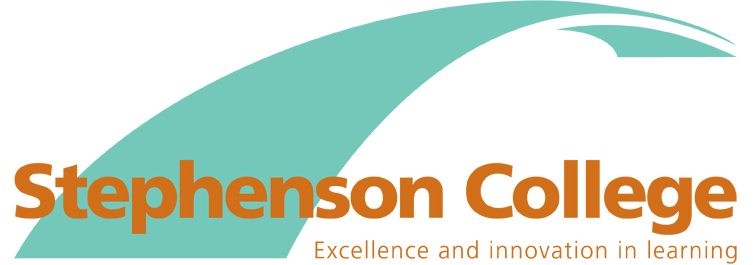 